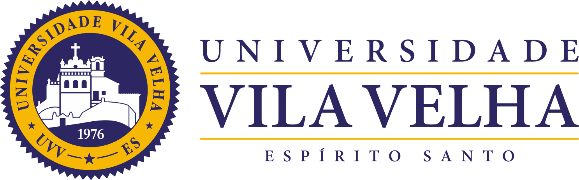 ANEXO APrograma de Pós-Graduação – Mestrado em Arquitetura e Cidade (PPGAC)Avaliação de Títulos de DiscentesCandidato (a):      Link do drive com os documentos comprobatórios:      Pontos Obtidos:      1. Formação acadêmica:2. Produção Intelectual, acadêmicas e outras atividades científicas/ Últimos 5 anos/ A área de avaliação do periódico em que o artigo foi publicado deve ser a de Arquitetura e Urbanismo:2.1 ORIENTAÇÕES (co-orientações – metade da pontuação)/ Últimos 5 anos:3. Experiência Profissional/ Últimos cinco anos:Total de pontos:      Pontos atribuídosPontos atingidosOutra graduação 4.0 IC na graduação 2.0 por ano.Monitoria 0.5 por ano. Especialização (180hs a 360 hs) 1.5-3.0 (1.5 por curso máximo de 3.0)Aperfeiçoamento (120hs a 180hs) 1.5 (máximo de 1.5)Aluno especial no programa de pós-graduação em Arquitetura e Cidade da UVV0.5 por disciplina cursadaAluno especial em programa de pós-graduação (outra Instituição)0.2 por disciplina cursadaSubtotal Pontos atribuídosPontos atingidosArtigo em revista A1 e A2 6.0 por artigo. Artigo em revista B1 e B2 4.0 por artigo. Artigo em revista B3 e B43.0 por artigo. Artigo em revista B5 2.0 por artigo. Artigo em revista C 1.0 por artigo. (Máximo de 3 pontos). Artigos em revistas não indexadas 0.5 ponto. (Máximo de 1.5 pontos). Livro publicado em editora com comitê editorial (autor) 6.0 por livro. Livro (editor ou organizador) publicado em editora com comitê editorial 4.0 por livro. Capítulos de livro publicado em editora com comitê editorial 3.0 por capítulo. Outras produções (livros, manuais ou cadernos didáticos) 1.5 por produção. (Máximo de 4.5 pontos).Subtotal Pontos atribuídosPontos atingidosOrientação de TCC-graduação 0.25 por orientação. (Máximo de 5.0 pontos). Orientação de TCC-especialização 0.50 por orientação. (Máximo de 5.0 pontos). Orientação de Mestrado 0.75 por orientação. (Máximo de 5.0 pontos) Orientação de Doutorado 1.0 por orientação. (Máximo de 5.0 pontos). Participação de bancas de TCC-graduação 0.1 por banca (Máximo de 5.0 pontos) Participação de banca de TCC-especialização 0.2 por banca. (Máximo de 5.0 pontos). Participação de banca de mestrado 0.5 ponto por banca. (Máximo de 5.0 pontos). Participação de banca de doutorado 1.0 ponto por banca. (Máximo de 5.0 pontos). Orientação de bolsista de IC 1.0 ponto. (Máximo de 5.0 pontos) Participação em eventos científicos como palestrante, participante de mesa redonda. 0.75 por participação (Máximo de 5.0 pontos) Participação em eventos científicos ministrando cursos, minicursos ou oficinas. 0.5 por participação. (Máximo de 5.0 pontos)Participação em eventos científicos com publicação de trabalhos na íntegra 1.0 por apresentação (Máximo de 10 pontos) Participação em eventos científicos com publicação resumos expandidos 0.75 por apresentação. (Máximo de 5.0 pontos). Participação em eventos científicos com apresentação de trabalho completo0.5 por apresentação. (Máximo de 5.0 pontos). Participação em eventos científicos com apresentação de trabalho (Resumos) 0.25 por apresentação como coautor. (Máximo de 5.0 pontos). Participação em outros eventos promovidos pelo PPGAC0.1 por evento (Máximo de 1.0 ponto)Participação em eventos promovidos pela graduação em Arquitetura e Urbanismo e áreas afins0.1 por evento (Máximo de 1.0 ponto)Subtotal Pontos atribuídosPontos atingidosExperiência profissional na área0.6 pontos por ano (0.05 por mês) _ Máximo de 1.8 pontosEditor de revista 2.0 por ano Membro de corpo editorial 0.75 por ano Parecerista de revista 0.5 por ano artigo Assessoria 0.5 por órgão Subtotal